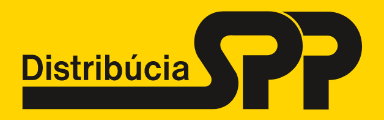 Vážení obyvatelia obce Malý Cetín.

Z dôvodu požiadavky Ministerstva hospodárstva SR Vám touto dávame do pozornosti termín mimoriadnych odpočtov spotrieb zemného plynu vo Vašej obci a to nasledovne:10.01.2024 (utorok) Žiadame preto všetkých odberateľov zemného plynu (bez rozdielu na dodávateľa, teda zmluvného partnera), aby nám v uvedenom termíne sprístupnili svoje odberné miesta k odpočtu a kontrole plynomerov.Počas odpočtov zhotovujeme aj fotodokumentáciu odberných miest (t.j. plynomerov).Z uvedeného je potrebné zabezpečiť prístup k odbernému miestu.Okrem iného žiadame obyvateľov obce, aby si v uvedenom termíne z bezpečnostných dôvodov uviazali/uzatvorili svojich psov a vyčistili (odstránili) v skrinkách prípadné nečistoty.Kontakt: 0903-412-825Za spoluprácu a ústretovosť všetkým vopred ďakujeme.POZNÁMKA: Žiadne iné osoby okrem poverených spoločnosťou SPP distribúcia a.s. nie sú oprávnené vykonávať odpočty spotreby zemného plynu!Vážení odberatelia zemného plynu.Spoločnosť SPP – distribúcia, a.s., ako prevádzkovateľ distribučnej siete v spolupráci so spoločnosťou Štengl, a.s. teda zmluvným dodávateľom odpočtov si Vás dovoľujú informovať, že v termíne od 1.1.2024 do 30.6.2024 bude vykonávaný mimoriadny fyzický odpočet pre všetkých odberateľov kategórie D2-D8 (domácnosti) zaradených v odpočtových cykloch R07 až R11 (tzn. odberné miesta, ktoré sú štandardne odpočítavané v mesiacoch júl – november). Vykonaním tohto mimoriadneho fyzického odpočtu nie je dotknutá povinnosť SPP – distribúcia, a.s. realizovať štandardné fyzické odpočty v odpočtových cykloch R07 až R11 v roku 2024. Mimoriadny odpočet nebude fakturačným odpočtom (tzn, že dotknutým odberateľom zemného plynu nebude vystavená vyúčtovacia faktúra k vykonanému dátumu odpočtu). Mimoriadny odpočet bude vykonaný z dôvodu požiadavky Ministerstva hospodárstva Slovenskej republiky.Z vyššie uvedených dôvodov si Vás týmto dovoľujeme zdvorilo požiadať, aby ste odpočtárom zmluvného dodávateľa odpočtov – Štengl. a.s., umožnili prístup k odberným miestam - plynomeru.S úctou
SPP-distribúcia, a.s.